დანართი 1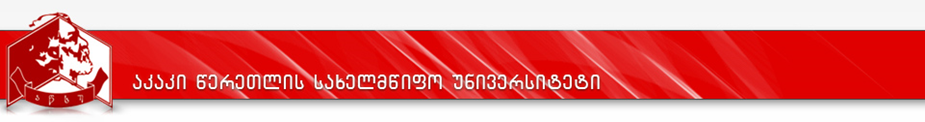 სასწავლო გეგმა 2017-2018 წ.წპროგრამის დასახელება: ქართული ენა და ლიტერატურამისანიჭებელი კვალიფიკაცია: ჰუმანიტარულ მეცნიერებათა   ბაკალავრი ფილოლოგიაში№კურსის დასახელებაკრდატვირთვის მოცულობა, სთ-შიდატვირთვის მოცულობა, სთ-შიდატვირთვის მოცულობა, სთ-შიდატვირთვის მოცულობა, სთ-შილ/პ/ლაბ/ჯგსემესტრისემესტრისემესტრისემესტრისემესტრისემესტრისემესტრისემესტრიდაშვების წინაპირობა№კურსის დასახელებაკრსულსაკონტაქტოსაკონტაქტოდამლ/პ/ლაბ/ჯგIIIIIIIVVVIVIIVIIIდაშვების წინაპირობა№კურსის დასახელებაკრსულაუდიტორულიშუალედ.დასკვნითი გამოცდებიდამლ/პ/ლაბ/ჯგIIIIIIIVVVIVIIVIIIდაშვების წინაპირობა12345678910111213141516171საუნივერსიტეტო სავალდებულო კურსები (15 კრედიტი)საუნივერსიტეტო სავალდებულო კურსები (15 კრედიტი)საუნივერსიტეტო სავალდებულო კურსები (15 კრედიტი)საუნივერსიტეტო სავალდებულო კურსები (15 კრედიტი)საუნივერსიტეტო სავალდებულო კურსები (15 კრედიტი)საუნივერსიტეტო სავალდებულო კურსები (15 კრედიტი)საუნივერსიტეტო სავალდებულო კურსები (15 კრედიტი)საუნივერსიტეტო სავალდებულო კურსები (15 კრედიტი)საუნივერსიტეტო სავალდებულო კურსები (15 კრედიტი)საუნივერსიტეტო სავალდებულო კურსები (15 კრედიტი)საუნივერსიტეტო სავალდებულო კურსები (15 კრედიტი)საუნივერსიტეტო სავალდებულო კურსები (15 კრედიტი)საუნივერსიტეტო სავალდებულო კურსები (15 კრედიტი)საუნივერსიტეტო სავალდებულო კურსები (15 კრედიტი)საუნივერსიტეტო სავალდებულო კურსები (15 კრედიტი)საუნივერსიტეტო სავალდებულო კურსები (15 კრედიტი)1.1უცხო ენა I 	5125603620/4/0/0x1.2უცხო ენა II5125603620/4/0/0x1.21.3უცხო ენა III5125603620/4/0/0x1.3სულსულ-2პროგრამისათვის სავალდებულო კურსები (125 კრედიტი)პროგრამისათვის სავალდებულო კურსები (125 კრედიტი)პროგრამისათვის სავალდებულო კურსები (125 კრედიტი)პროგრამისათვის სავალდებულო კურსები (125 კრედიტი)პროგრამისათვის სავალდებულო კურსები (125 კრედიტი)პროგრამისათვის სავალდებულო კურსები (125 კრედიტი)პროგრამისათვის სავალდებულო კურსები (125 კრედიტი)პროგრამისათვის სავალდებულო კურსები (125 კრედიტი)პროგრამისათვის სავალდებულო კურსები (125 კრედიტი)პროგრამისათვის სავალდებულო კურსები (125 კრედიტი)პროგრამისათვის სავალდებულო კურსები (125 კრედიტი)პროგრამისათვის სავალდებულო კურსები (125 კრედიტი)პროგრამისათვის სავალდებულო კურსები (125 კრედიტი)პროგრამისათვის სავალდებულო კურსები (125 კრედიტი)პროგრამისათვის სავალდებულო კურსები (125 კრედიტი)პროგრამისათვის სავალდებულო კურსები (125 კრედიტი)2.1შესავალი ქართულ ფილოლოგიაში4100603372/0/0/2x2.2აკადემიური წერა375303421/0/0/1x2.3ენათმეცნიერების შესავალი5125453771/0/0/2x2.4ლიტმცოდნეობის შესავალი5125453771/0/0/2x2.5შესავალი კლასიკურ ფილოლოგიაში375303421/0/0/1x2.6ზოგადი ენათმეცნიერება5125453771/0/0/2x2.7ქართული ენის ფონეტიკა5125453771/0/0/2x2.8ქართული ენის მორფოლოგია (სახელები)5125453771/0/0/2x2.9ქართული ენის მორფოლოგია (ზმნა 1)5125453771/0/0/2x2.10ქართული ენის მორფოლოგია (ზმნა 2)5125453771/0/0/2x2.102.11მარტივ და შერწყმულ წინადადებათა სინტაქსი 5125453771/0/0/2x2.12რთული წინადადების სინტაქსი 4100453521/0/0/2x2.112.13ქართული ენის სტილისტიკა5125453771/0/0/2x2.14ქართული ენის დიალექტ. პრაქტიკით5125453771/0/0/2x2.15ძველი ქართული ენა5125453771/0/0/2x2.16ქართული ენის ლექსიკოლოგია375303421/0/0/1x2.17ქართული სალიტერატურო ენის ისტორია375303421/0/0/1x2.18ძველი ქართული ლიტერატურა 15125453771/0/0/2x2.19ძველი ქართული ლიტერატურა 25125453771/0/0/2x2.20რუსთველოლოგია5125453771/0/0/2x2.21მე-19 საუკუნის ქართული ლიტერატურა 15125453771/0/0/2x2.22მე-19 საუკუნის ქართული ლიტერატურა 25125453771/0/0/2x2.23მე-20 საუკუნის ქართული ლიტერატურა 15125453771/0/0/2x2.24მე-20 საუკუნის ქართული ლიტერატურა 25125453771/0/0/2x2.25მე-20 და 21-ე საუკუნეთა მიჯნის ქართ. ლიტ.375303421/0/0/1x2.26ქართული ფოლკლორი პრაქტიკით5125453771/0/0/2x2.27ქართული ლიტერატურული კრიტიკა375303421/0/0/1x2.28ლიტერატურის თეორია4100453521/0/0/2xსულსულპროგრამის არჩევითი კურსები (40 კრედიტი)პროგრამის არჩევითი კურსები (40 კრედიტი)პროგრამის არჩევითი კურსები (40 კრედიტი)პროგრამის არჩევითი კურსები (40 კრედიტი)პროგრამის არჩევითი კურსები (40 კრედიტი)პროგრამის არჩევითი კურსები (40 კრედიტი)პროგრამის არჩევითი კურსები (40 კრედიტი)პროგრამის არჩევითი კურსები (40 კრედიტი)პროგრამის არჩევითი კურსები (40 კრედიტი)პროგრამის არჩევითი კურსები (40 კრედიტი)პროგრამის არჩევითი კურსები (40 კრედიტი)პროგრამის არჩევითი კურსები (40 კრედიტი)პროგრამის არჩევითი კურსები (40 კრედიტი)პროგრამის არჩევითი კურსები (40 კრედიტი)პროგრამის არჩევითი კურსები (40 კრედიტი)პროგრამის არჩევითი კურსები (40 კრედიტი)3არჩევითი კურსი 15125x3.1შესავალი ფილოსოფიაში303921/0/0/13.2მსოფლიოს ისტორია303921/0/0/13.3დასავლეთევროპული ლიტერატურა (უძველესი ხანა-XVIIIს.)303921/0/0/14არჩევითი კურსი 25125x4.1საქართველოს ისტორია453771/0/0/24.2დასავლეთევროპული და ამერიკული ლიტერატურა (XIX-XXსს.)453771/0/0/24.3ქართული ეტიმოლოგია 453771/0/0/25არჩევითი კურსი 35125x5.1II უცხო ენა -1603620/4/0/05.2ქართული მითოლოგია303921/0/0/15.3ქართული ეთნოლოგია303921/0/0/16არჩევითი კურსი 45125x6.1II უცხო ენა -2603620/4/0/06.2ქართული ენა ინტერნეტსივრცეში453771/0/0/26.3ილია ჭავჭავაძე ქართულ ლიტერატურულ კრიტიკაში453771/0/0/27არჩევითი კურსი 55125x7.1II უცხო ენა - 3603620/4/0/07.2მწერლის ენა453771/0/0/27.3ქართული ლიტ-რა ინტერნეტსივრცეში453771/0/0/28არჩევითი კურსი 65125x8.1ქართული მწერლობისა და მწიგნობრობის ცენტრები ძვ. საქართველოსა და უცხოეთში453771/0/0/28.2ქართული ლექსიკოგრაფია453771/0/0/28.3აღმოსავლური ლიტერატურა453771/0/0/29არჩევითი კურსი 75125x9.1ტექსტოლოგია303921/0/0/19.2მასმედიის ენა453771/0/0/29.3ლინგვისტურ მოძღვრებათა ისტორია453771/0/0/210არჩევითი კურსი 85125x10.1ქართულ-ევროპული ლიტ. ურთიერთობანი303921/0/0/110.2ქართული ზმნის პარადიგმატული სისტემა303921/0/0/110.3შედარებითი ენათმეცნიერება303921/0/0/1დამატებითი სპეციალობის (Minor) კრედიტები60101010101010სულსულ24023553030303030303030